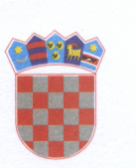                        R E P U B L I K A    H R V A T S K A                 KOPRIVNIČKO-KRIŽEVAČKA ŽUPANIJA				                           OPĆINA KLOŠTAR PODRAVSKI                                  Općinsko vijeće                  KLASA: 011-01/22-01/06               URBROJ: 2137-16-01/01-22-01               Kloštar Podravski, 15. rujna 2022. KOPRIVNIČKO- KRIŽEVAČKA ŽUPANIJA                                                                                      Stručna služba                                                                                   OBJAVA AKATA                                                                                                        Antuna Nemčića 5                                                                                                         K O P R I V N I C A                                   PREDMET: Objava akata u "Službenom glasniku Koprivničko-križevačke županije",               - dostavlja seU skladu sa člankom 73. Zakona o lokalnoj i područnoj (regionalnoj) samoupravi („Narodne novine broj 33/01, 60/01, 129/05, 109/07, 125/08, 36/09, 36/09, 150/11, 144/12, 19/13, 137/15. i 123/17. -pročišćeni tekst) u prilogu Vam dostavljamo na objavu  u "Službeni glasnik Koprivničko-križevačke županije" opće akte Općinskog vijeća Općine Kloštar Podravski   koji  su doneseni na 12. sjednici održanoj 14. rujna 2022. godine.  Dostavljamo Vam: IZVOD iz Zapisnika.Donošenje Zaključka o prihvaćanju izvješća o radu općinskog načelnika Općine Kloštar Podravski za razdoblje od 01. siječanj- 30. lipnja 2022.Donošenje Polugodišnjeg izvještaja o izvršenju Proračuna Općine Kloštar Podravski za prvo polugodište 2022. godine.Također Vam dostavljamo i Pročišćen tekst Prostornog plana Općine Kloštar Podravski koji je potrebno objaviti u Službenom glasniku.            S poštovanjem,                                                                                                        PREDSJEDNICA:                                                                                                             Marija Šimunko